Муниципальное образовательное учреждение дополнительного образования Дом детского и юношеского творчества с.Вадинск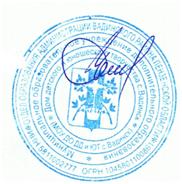                                        «Утверждаю»:Директор МОУ ДО ДД и ЮТ с.Вадинск                                                                         _______________ Чуфарова О.В..                                                                                     __02 ноября______2020 г.  Учебный планМОУ ДО Дома детского и юношеского творчества с.Вадинскна 2020-2021 учебный годВадинск2020Пояснительная записка Учебный план на 2020-2021 учебный год составлен на основе Федерального закона «Об образовании», программ дополнительного образования детей.МОУ ДО Дом детского и юношеского творчества работает в режиме 6-дневной учебной недели и решает проблему развития мотивации личности к познанию и творчеству через реализацию программ дополнительного образования детей, используя следующие формы организации учебного процесса:1.учебные занятия2.дискуссии3.конференции4.экскурсии5.открытые учебные занятия6.учебные игры8.консультации9.соревнования   В учебный план включено  4  направленности образовательных программ:Художественная направленность  Представлена  детскими объединениями: хореографическое «В мире танца»;  вокальное «Веселые нотки»; фольклорное «Керенчаночка»; квиллинг «Бумажная филигрань»; работа с природным материалом «Кладовая природы».    Цель направленности: содействие развития творческой и познавательной активности обучающихся.  Задачи направленности:- Изучение декоративно – прикладного, изобразительного, танцевального, вокального искусства.- Отработка умения самостоятельно систематизировать и использовать материал по народному искусству для творческой работы.  Программы этой направленности рассчитаны на срок реализации от 3 до 8 лет обучения.          Техническая направленностьПредставлена детскими объединениями: начальное техническое конструирование «Бумажный журавлик»; робототехника «Лего-конструирование».Цель направленности: содействие развитию творческих способностей, практических навыков и умений, мотивации и стимулирования интереса к углублению изучению техники и технологии.Задачи направленности:- Развитие технических способностей, конструкторского умения.- Выявление и поддержка талантливых детей.- Формирование основы для осознанного выбора направления профессионального образования.Естественно-научная направленность.Представлена детским объединением «Растениеводство».Цель направленности:  развитие мотивации личности к познавательной и социально-практической деятельности путем приобщения его к основам исследовательской деятельности. Задачи направленности: способствовать раскрытию и развитию   интеллектуальных и творческих способностей, теоретического мышления, стремления к самообразованию, применение знаний на практике.Социально-педагогическая направленность.Представлена детским объединением «Развивайка».Цель направленности:  развитие мотивации личности к познавательной и социально-практической деятельности, подготовка к школе. Задачи направленности: способствовать раскрытию и развитию   интеллектуальных и творческих способностей, теоретического мышления.№п/пНаименование образовательных программ, педагогТип программСрок реализации Кол-вогруппКол-вочасовв годКол-во час в нед.  Кол-во час в нед.  АудиторияАудиторияХудожественная направленностьХудожественная направленностьХудожественная направленностьХудожественная направленностьХудожественная направленностьХудожественная направленностьХудожественная направленностьХудожественная направленность1.«В мире танца» Мерзликина Т.В.модифицированная8111114414414421644464446МОУ ДО ДД и ЮТ с.ВадинскЗал МОУ ДО ДД и ЮТ с.ВадинскЗал 2.«Керенчаночка»Дудочкин А.В.модифицированная1114444МОУ ДО ДД и ЮТ с.ВадинскКабинетМОУ ДО ДД и ЮТ с.ВадинскКабинет3.«Бумажная филигрань» Тростянская Е.В.модифицированная3121666МОУ ДО ДД и ЮТ с.ВадинскКабинетМОУ ДО ДД и ЮТ с.ВадинскКабинет4.«Кладовая природы» Тростянская Е.В.модифицированная4114444МОУ ДО ДД и ЮТ с.ВадинскКабинетМОУ ДО ДД и ЮТ с.ВадинскКабинет5. «Веселые нотки» Дудочкин А.В.модифицированная3114444МОУ ДО ДД и ЮТ с.ВадинскКабинетМОУ ДО ДД и ЮТ с.ВадинскКабинет6«Мягка игрушка»Лапоткова Т.В.модифицированная1114444МОУ СОШ с.ВадинскКабинетМОУ СОШ с.ВадинскКабинетИтого:14404040Естественно-научная направленностьЕстественно-научная направленностьЕстественно-научная направленностьЕстественно-научная направленностьЕстественно-научная направленностьЕстественно-научная направленностьЕстественно-научная направленностьЕстественно-научная направленностьЕстественно-научная направленностьЕстественно-научная направленность1.«Растениеводство» Тростянская Е.В.модифицированная3114444МОУ ДО ДД и ЮТ с.ВадинскКабинетМОУ ДО ДД и ЮТ с.ВадинскКабинетИтого:14444Техническая направленностьТехническая направленностьТехническая направленностьТехническая направленностьТехническая направленностьТехническая направленностьТехническая направленностьТехническая направленностьТехническая направленностьТехническая направленность21.«Бумажный журавлик» Тростянская Е.В.модифицированная311144144 4МОУ СОШ с.ВадинскМОУ СОШ с.Вадинск2.«Лего-конструирование» Баурин С.В.модифицированная31114414414414444МОУ СОШ с.ВадинскМОУ СОШ с.ВадинскИтого:43243212Социально-гуманитарная направленностьСоциально-гуманитарная направленностьСоциально-гуманитарная направленностьСоциально-гуманитарная направленностьСоциально-гуманитарная направленностьСоциально-гуманитарная направленностьСоциально-гуманитарная направленностьСоциально-гуманитарная направленностьСоциально-гуманитарная направленностьСоциально-гуманитарная направленность1.«Развивайка» Бушова Г.В.модифицированная11112162162162166666МОУ ДО ДД и ЮТ с.ВадинскКабинет2.«Развивайка»Чуфарова О.В.1121621666Итого:6486481818ВСЕГО:ВСЕГО:ВСЕГО:266426647474